Информационно - познавательный,творческий, групповой проектв средней группе«Разноцветные яички»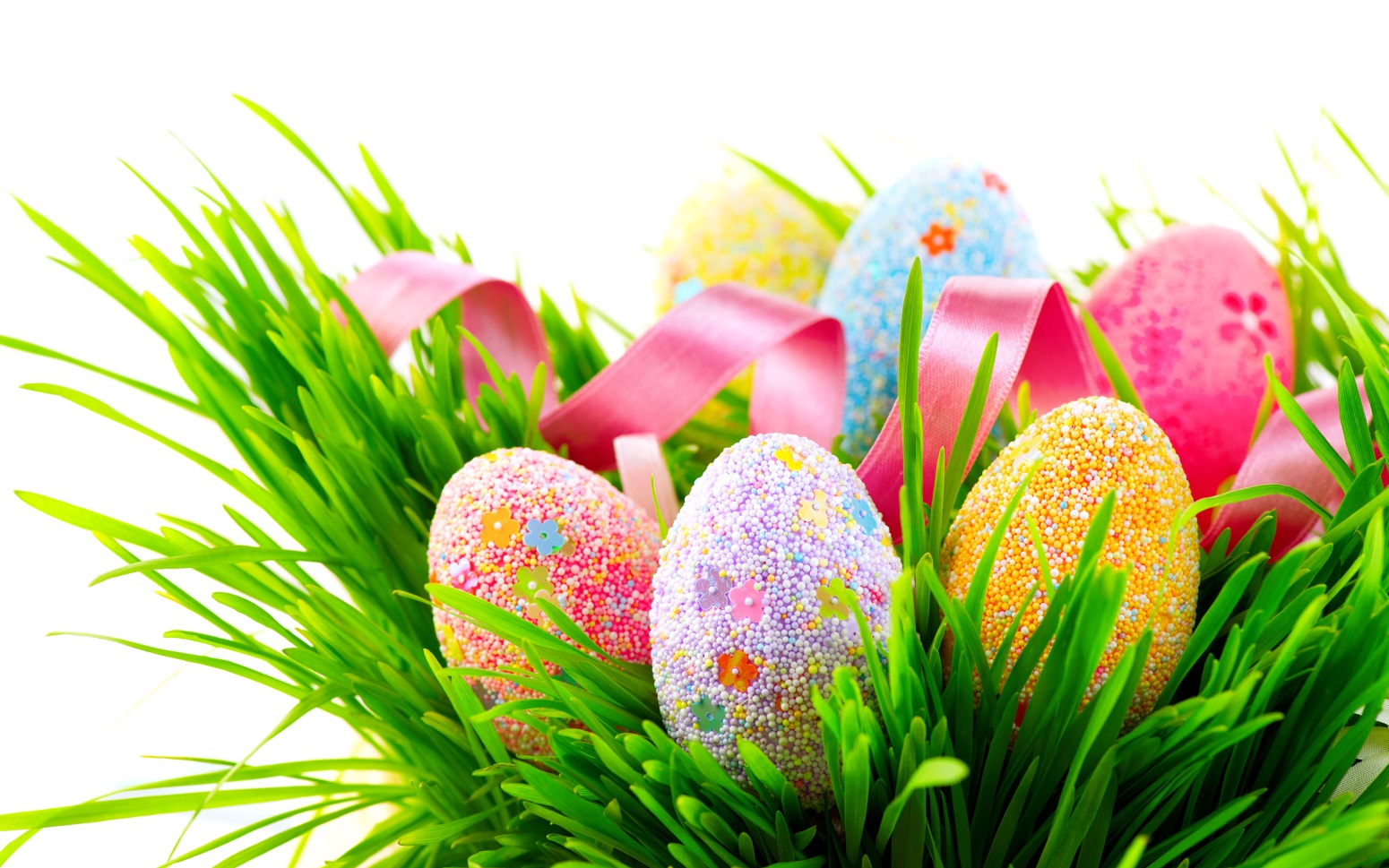 Тема проекта: «Разноцветные яички» Вид проекта: Информационно - познавательный, творческий, групповой проект.Автор проекта: Продолжительность проекта: Краткосрочный Участники: Дети средней группы, воспитатель, родители.Возраст детей: 4-5 лет  Актуальность проблемы:      Сейчас в век компьютеров и нано технологий, люди стали забывать русские праздники и обычаи. Дети не знают старинных игр, всё больше времени проводят у компьютеров.  А ведь когда-то традиции передавались в семье из поколения в поколение – «из уст в уста», «от сердца к сердцу». По – этому мы, взрослые должны познакомить детей с историей нашей Родины, научить пользоваться богатством культурных традиций.Цель: Формирование у детей нравственных и духовных ценностей православной культуры.Задачи:Познакомить с историей возникновения традиции Пасхи;Познакомить с традиционной кухней Православного праздника; Углублять интерес детей к русским обычаям и традициям;Развивать интерес к культуре предков;Воспитывать патриотические чувства к православным традициям русского народа, народному творчеству;Развивать у детей творческие способности.Предполагаемый результат: По окончанию проекта дети узнают о Празднике Светлой Пасхи, её обычаях и традициях;Осознают значимость праздника, обычаев и традиций, для верующих людей;Научатся организовывать пасхальные, русские народные игры;Проявят интерес к истории христианского праздника Пасхи.Этапы:I подготовительный:Подбор художественной и познавательной литературы о Празднике Светлой Пасхи;Подбор наглядно – дидактических пособий;Подбор дидактических игр.II практический:Беседы: «Как отмечали Пасху на Руси», «Почему на Пасху красят яйца, пекут куличи и делают пасху», «Почему праздник Светлого Христова Воскресения называется Пасхой», «Светлая Пасха», «Как вы дома собираетесь встречать праздник Пасха?»;Рассматривание иллюстраций, презентации «Светлый праздник»;Консультация для родителей «Расскажите ребёнку о празднике - Пасха»;Пальчиковые игры «Оладушки», «Тесто»;Сюжетно – ролевые игры: «Печём кулич», «Готовимся к празднику»;Подвижные игры «Катание яиц на Пасху», «Солнышко и дождик», «Птички», «Пчелки и ласточка»;Чтение произведений художественной литературы: Пасхальная сказки «Красная Шапочка» в обработке, чтение загадок, пословиц и поговорок о празднике Светлой Пасхи;Игры: «Собери яйцо», «Сложи разбитое яйцо», «Найди ошибку», «Почини пасхальные яйца»; Рисование «Пасхальная открытка», «Пушистые цыплята»;Аппликация «Готовимся к празднику»;Лепка «Пасхальное яичко»; Познание «Что такое пасха?».III Заключительный (диагностический) этап: подведение итогов реализации проекта:Организация выставки творческих работ детей в группе; Распечатка фотографий;Выставка поделок;Создание стенгазеты «Пасха в семейном кругу»;По реализации проекта «Разноцветные яички» были получены следующие результаты:Дети узнали о Празднике Светлой Пасхи, её обычаях и традициях;Осознали значимость праздника, обычаев и традиций, для верующих людей;Научились организовывать пасхальные, русские народные игры;Литература:«Пасха. Традиции. Обряды. Рецепты.» Авторы: Козлова И.С., ДавыдоваО.С. ООО ТД «Издательство. Мир книги» 2008.Интернет ресурсы:http://www.paskha.net/,Салищева М. Н. «Пасха» издательство «Карапуз» 2009 г.